Bun diHerzlich willkommen in unserer Ausstellung «Wildnis im Zentrum».Der Schweizerische Nationalpark (SNP) steht für «echt wild». Das bekräftigt auch der Claim im Logo. Bei deinem Rundgang wirst du dich v.a. mit deiner eigenen Einstellung zur Wildnis auseinandersetzten.Bun divertimaint (viel Spass)!Rüste dich mit einem Mediaguide aus. Bei den Forschungsaufträgen ist jeweils vermerkt, wenn du diesen benötigst.Forschungsaufträge sind immer mit einem  gekennzeichnet.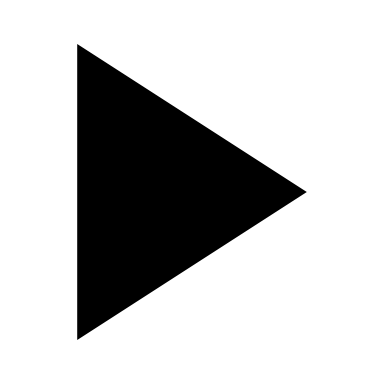 Bevor du die Treppe hochsteigst, überlege dir, welcher Gegenstand für dich ein Symbol für Wildnis ist.Schreibe diesen Gegenstand auf oder zeichne ihn.R1 PANORAMASteige nun die Treppe hoch ...Hättest du diesen blauen Gegenstand hier erwartet?Er ist ein Symbol für die Generation der Hippies in den 60er-Jahren.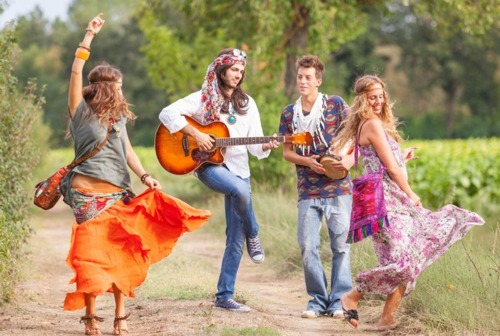 Bild aus dem InternetDie Hippies wollten anders leben, als ihre Eltern und Grosseltern. Sie wollten weg von Konsum, raus in die Natur und setzten sich für eine friedliche Welt ohne Krieg und Klassenunterschiede sowie für freie Liebe ein. Ein Kinofilm, der damals gedreht wurde, heisst Easy rider. Darin sind Hippies mit Motorrädern unterwegs in die Wüste. Dazu dröhnt die Musik «Born to be wild». Unten findest du den Text, in dem sie ihre Vorstellungen von «wild sein» besingen:Markiere die Textstellen mit Farbe, die auch für dich ein Symbol für «wild sein» sind.Halte nun deinen Mediaguide an den gelben Punkt und beantworte die Fragen zum Thema «Ich – inmitten von Wildnis ...».Gehe weiter und setze dich in den PANORAMA-Raum.Welche Szenen zeigen deiner Meinung nach Wildnis am besten? Notiere!Verlasse den PANORAMA-Raum und gehe weiter. Setze dich auf die Bank neben dem Wolf.Halte deinen Mediaguide an den gelben Punkt und beantworte die Fragen zum Thema «Wildnis ist für mich ...».Betrachte das Wolfspräparat. Für viele Menschen ist der Wolf ein Symbol für ein wildes und gefährliches Tier. Der Braunbär hingegen, obwohl viel grösser, gilt als gutmütig und herzig. Es ist kein Zufall, dass fast jedes Kind einen Teddybären im Bett hat und der Braunbär auch oft als Werbeträger benutzt wird – z.B. Gummibären ...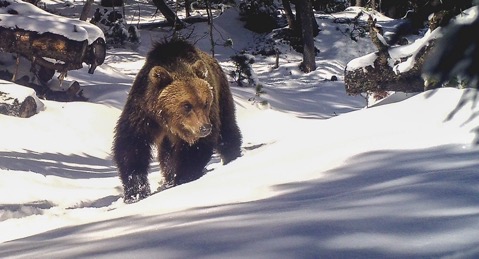 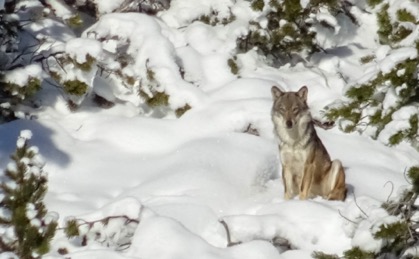 Überlege dir, was wohl die Gründe sind, weshalb der Wolf bei den Menschen weniger Sympathie als der Braunbär geniesst. Notiere!
Wenn dir nichts einfällt, beschreibe das Aussehen der beiden Tiere.Auf dem Weg in den nächsten Raum kommst du vor dem Treppenaufgang an einem Bild vorbei, das Zernez nach dem Brand von 1872 zeigt. Auch diese Situation wirkt «echt wild», obwohl sie gar nichts mit der Natur zu tun hat ...R2 WILDNISARENASteige nun die Treppe hinauf. Bevor du den nächsten Raum betrittst, lies den folgenden Text: Im SNP kann sich die Natur frei entfalten, ganz so, wie sie es will. Der Mensch darf nichts verändern. Auch natürliche Prozesse dürfen sich voll entfalten. Doch was sind natürliche Prozesse? Im nächsten Raum WILDNISARENA lernst du verschiedenen natürliche Prozesse kennen.Notiere alle natürlichen Prozesse, die du erkennen kannst. Höre dazu auch den Kommentar des Mediaguides.Wieso ist es für die Natur so wertvoll, dass sich natürliche Prozesse frei entfalten können, ohne dass sie vom Menschen unterdrückt werden? Notiere!Gehe nun weiter bis in den nächsten Raum FREILUFTLABOR.R3 FREILUFTLABORDurchquere den Raum und gehe hinter die Wand mit den zahlreichen Forschungsutensilien. In der Mitte findest zu zwei weitere gelbe Knöpfe.Halte nun deinen Mediaguide an die gelben Punkt und beantworte die Fragen zum Thema «Grenzen von Wildnis» und «Der Park als Wildnislabor».Ein Waldbrand, ausgelöst durch einen Blitzschlag, ist eigentlich auch ein natürlicher Prozess, wie sie sich im SNP frei entfalten dürfen. Hier macht der SNP jedoch eine Ausnahme. Ein Waldbrand wird sofort gelöscht.Höre mit dem Mediaguide das Statement der Waldbrand-Expertin Britta Allgöwer.Notiere, was dafür spricht, den Wald brennen zu lassen und was dagegen.brennen lassen:					löschen:––––––––––––––––––––––––––––––––––––	–––––––––––––––––––––––––––––––––––––––––––––––––––––––––––––––––––––––––	–––––––––––––––––––––––––––––––––––––––––––––––––––––––––––––––––––––––––	–––––––––––––––––––––––––––––––––––––––––––––––––––––––––––––––––––––––––	–––––––––––––––––––––––––––––––––––––Steige nun die Treppe hinunter.Betrachte an der Wand rechts, am Ende der Treppe, das Bild mit den toten Fischen. Am 30. März 2013 floss plötzlich kein Wasser mehr im Spöl. Ein Mitarbeiter der Kraftwerkanlagen öffnete in einer Panikreaktion den Grundablass des Livignostausees. Statt Wasser, ergoss sich eine Schlammlawine ins Spölbett. 10'000 Fische verendeten.Ist das für dich Wildnis, ja oder nein? Begründe deine Antwort.Gehe ein paar Meter weiter.Halte nun deinen Mediaguide an die gelben Punkt und beantworte die letzten beiden Fragen zum Thema «Zukunft von Wildnis ...».Anschliessend erfolgt die Auswertung deines Wildnisprofils.R4 PERSPEKTIVENGehe nun in die Raummitte und drücke die Taste deines Wildnistyps. Wenn alle so wir du wären, würde die Welt so aussehen.Bist du mit dieser Welt einverstanden? Stimmt sie so für dich oder würdest du etwas ändern? Was?Zum Vergleich kannst du gerne noch einen anderen Wildnistypen wählen.Kehre nun nochmals in den Gang zurück und höre mit dem Mediaguide das Statement von Urs Leugger-Eggimann, dem Geschäftsleiter von Pro Natura. Was können WIR persönlich für einen Beitrag für mehr Wildnis leisten? Notiere!Gleich nebenan befindet sich das Präparat einer Hirschkuh und um die Ecke kannst du einen Rasentrimmer erkennen. Wie zu Beginn das Motorrad und der Wolf, stehen auch Hirsch und Rasentrimmer in einem Zusammenhang. Beide kürzen das Gras – mit unterschiedlichen Folgen.Notiere, was auf dem Schild an der Wand unter der Rubrik «Wirkung» steht.Rothirsch:					Rasentrimmer:––––––––––––––––––––––––––––––––––––	–––––––––––––––––––––––––––––––––––––––––––––––––––––––––––––––––––––––––	–––––––––––––––––––––––––––––––––––––––––––––––––––––––––––––––––––––––––	–––––––––––––––––––––––––––––––––––––Was kannst du zusammenfassend zu der Wirkung der beiden feststellen?Nun hast du dich ziemlich lange mit dem Begriff «Wildnis» befasst und hast viele Anregungen dazu bekommen.Versuche zum Schluss in einem Satz festzuhalten, was für dich ganz persönlich «Wildnis» ist.Diskutiere das auch mit deinen Mitschülerinnen und Mitschülern.Das war die letzte Fragestellung. Schön, dass du unsere Ausstellung besucht hast. Wir hoffen, dass sie dir gefallen hat und du dich etwas ins Thema «Wildnis» vertiefen konntest.Am schönsten ist es aber, die Natur draussen und mit allen Sinnen zu erleben.Deshalb sagen wir a revair (auf Wiedersehen) aint il Parc Naziunal Svizzer!OriginaltextÜbersetzung Get your motor runnin'
Head out on the highway
Looking for adventure
In whatever comes our wayRefrainI like smoke and lightnin'
Heavy metal thunder
Racing with the wind
And the feeling that I'm underRefrainLike a true nature's child
We were born
Born to be wild
We can climb so high
I never wanna dieBorn to be wildBring' deinen Motor zum Laufen
Raus auf die Autobahn
Auf der Suche nach Abenteuer
was auch immer unsren Weg kreuzt.

Refrain

Ich mag Rauch und Blitze
Schweren Metallischen Donner
Rasen mit dem Wind
und das Gefühl, das ich dabei habe.

Refrain

Wie ein echtes Naturkind
sind wir geboren,
Geboren, um wild zu sein
Wir können so hoch klettern
Ich möchte niemals sterben.
Geboren, um wild zu sein.